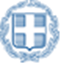 ΕΛΛΗΝΙΚΗ ΔΗΜΟΚΡΑΤΙΑΥΠΟΥΡΓΕΙΟ ΠΑΙΔΕΙΑΣ, ΕΡΕΥΝΑΣ ΚΑΙ ΘΡΗΣΚΕΥΜΑΤΩΝΑΝΑΠΛΗΡΩΤΗΣ ΥΠΟΥΡΓΟΣ ΕΡΕΥΝΑΣ & ΚΑΙΝΟΤΟΜΙΑΣΓΡΑΦΕΙΟ ΤΥΠΟΥΤαχ. Δ/νση: Αν. Παπανδρέου 37,15180 Μαρούσι, ΑθήναΤηλ. Επικ.: 210 3442906, 210 3442158Γραμματεία:2103443525Ιστοσελίδα: erevna.minedu.gov.grΜαρούσι, 6-5-19ΔΕΛΤΙΟ ΤΥΠΟΥΑναβαθμισμένη η συμμετοχή της Ελλάδας στο CERNΤην δυνατότητα να αυξήσει η Ελλάδα την ανταποδοτικότητα της ετήσιας οικονομικής εισφοράς της στο CERN προς όφελος των Ελλήνων ερευνητών και της βιομηχανίας, συζήτησε ο Αναπληρωτής Υπουργός  Έρευνας και Καινοτομίας Κώστας Φωτάκης και η Γενική Γραμματέας Έρευνας και Τεχνολογίας   Πατρίτσια Κυπριανίδου στην συνάντηση που πραγματοποιήθηκε στις εγκαταστάσεις του Ευρωπαϊκού Οργανισμού Πυρηνικών Ερευνών-CERN στη Γενεύη, με τη Γενική Διευθύντρια του CERN Fabiola Gianotti και στελέχη του Οργανισμού.Στο πλαίσιο της συνάντησης, που πραγματοποιήθηκε στις 3 Μαΐου 2019   συζητήθηκαν οι προοπτικές αναβάθμισης των πειραμάτων που σχεδιάζονται για τα επόμενα χρόνια καθώς και το ενδεχόμενο συνεργειών του CERN με το Ελληνικό Ίδρυμα Έρευνας και Καινοτομίας με στόχο τη στήριξη νέων επιστημόνων ως ανάχωμα στο brain drain. Στη συνάντηση, η οποία έγινε σε κλίμα ιδιαίτερα θερμό και εποικοδομητικό εκτός από τον Κ. Φωτάκη και την Π. Κυπριανίδου, συμμετείχαν από ελληνικής πλευράς, ο επιστημονικός εκπρόσωπος στο Συμβούλιο του CERN καθηγ. Κ. Φουντάς, στελέχη της Μόνιμης Ελληνικής Αντιπροσωπείας στη Γενεύη, καθώς και ο Εμμ. Τσεσμελής, αρμόδιος για θέματα Ελλάδας στο CERN.Στο πλαίσιο της επίσκεψης η ελληνική αντιπροσωπεία ξεναγήθηκε στα πειράματα CMS και ATLAS και είχε την ευκαιρία συζήτησης με έλληνες επιστήμονες, μεταπτυχιακούς φοιτητές, μεταδιδάκτορες και εργαζόμενους στο CERN για τις ερευνητικές προοπτικές και τις ευκαιρίες επιστημονικής σταδιοδρομίας που έχουν διαμορφωθεί στη χώρα τα τελευταία χρόνια. Σημειώνεται ότι η ελληνική κυβέρνηση από το 2015 έως σήμερα, παρά τις δημοσιονομικές δυσκολίες, αποπληρώνει με συνέπεια, ανεξόφλητες υποχρεώσεις της χώρας στο CERN ύψους 38 εκατ. ελβετικών φράγκων, τις οποίες κληρονόμησε από τις προηγούμενες κυβερνήσεις, και έχει αποκαταστήσει το δικαίωμα ψήφου της χώρας στο Συμβούλιο του Οργανισμού.Η Ελλάδα ως κράτος-μέλος της Ευρωπαϊκής Ένωσης, αλλά και ως χώρα που επιδεικνύει υψηλού επιπέδου ερευνητική δραστηριότητα και εξωστρέφεια, έχει εδραιώσει την συμμετοχή της σε μεγάλους ευρωπαϊκούς και διεθνείς ερευνητικούς οργανισμούς όπως και σε διακρατικά και περιφερειακά ερευνητικά προγράμματα. Η Ελλάδα εξάλλου αποτελεί μόνιμο και δραστήριο μέλος του CERN και ένα από τα δώδεκα ιδρυτικά κράτη-μέλη. Η συμμετοχή των ελλήνων επιστημόνων και ελληνικών εταιρειών υψηλής τεχνολογίας στα πειράματα του CERN, συμβάλλει σημαντικά στη μεταφορά υψηλής τεχνογνωσίας στη χώρα και στην εκπαίδευση νέων επιστημόνων, μεταπτυχιακών φοιτητών και μεταδιδακτορικών ερευνητών, σε τομείς όπως η φυσική υψηλών ενεργειών, τα μαθηματικά, η πληροφορική, οι ηλεκτρονικές διατάξεις και οι επιστήμες μηχανικού. 